FINANCE-CONTROLLING TRAINEEThe TasteTo help our Financial Controlling  team in its daily work. We would like to offer the opportunity for graduates to gain work experience in the financial area and to make practical use of the knowledge gathered at the university/college.Gazdasági*Budapest XIII.CÉGBEMUTATÓCOMPANY INTRODUCTIONIf you're looking for great trainee opportunites and professional experience now you can get it through Mind-Diák.Diageo is the world’s leading premium drinks company with an outstanding collection of brands, such as Johnnie Walker, Smirnoff, Baileys, Captain Morgan, Tanqueray and Guinness.Our purpose – Celebrating life, every day, everywhere – has an important role in our company, for our people, our brands, in how we perform and how we create shared value.Diageo Business Services has been operating in the heart of Budapest for 15 years and provide added value for the company on a global level in the area of Finance, HR, Commercial Support, IT, Treasury and Business Intelligence.We are looking for trainees for a period of 12 months either in part (30 hours/week) or full time.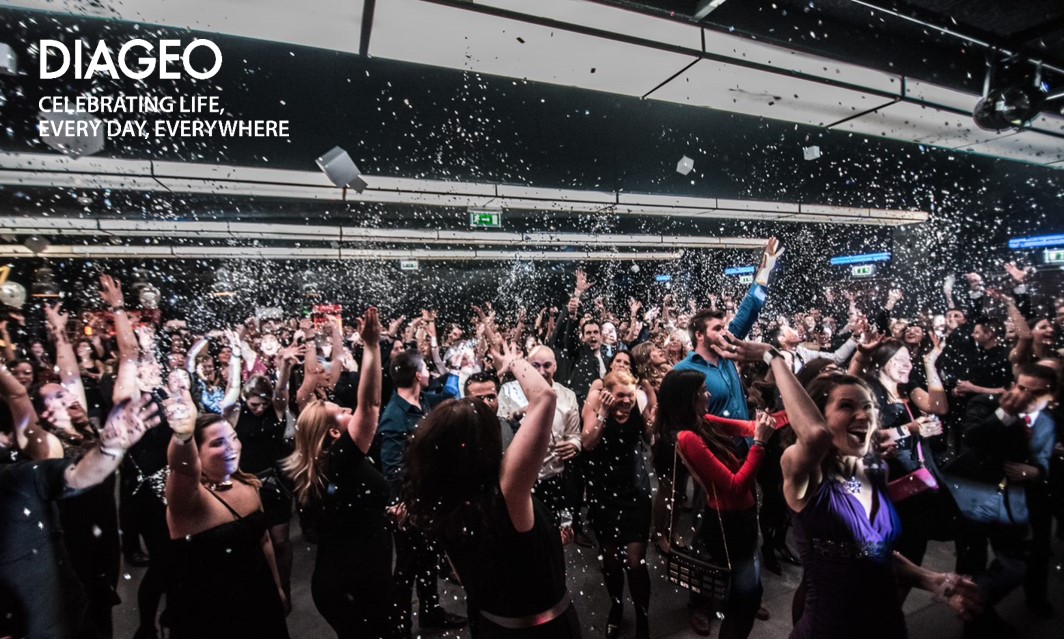 FELADATOKHOW TO SERVE• Participating in the monthly accounting and reporting activities• Ownership of smaller central functions: monthly closing, reporting and variance analysis, managing stakeholders• HR data collection for F18 planning• Monthly BPM report creation for the team• Ad hoc issue resolution• Open Purchase Order validation and tracking – being in touch with PO requestors• Preparation of monthly / quarterly balance sheet reconciliationsELVÁRÁSOKINGREDIENTS•  Ongoing studies in Finance/Accounting•  Advanced English knowledge, primarily in writing• Strong Accounting knowledge•  Interest in working for our company after the trainee program as well in one of our financial departments•  Good communication and logical skills•  Willing to learn•  Responsibility•  Positive attitude towards workCHERRY ON TOP• Easy to reach downtown location• Opportunity to climb up on the career ladder• We won the Fittest Workplace Award, of course we have a Gym• Urban legend is true, we do have a Rooftop Bar• Our unique brands are available in our staff shop• We live our values and colour our lives• Motivating and challenging multicultural environment• Gross salary: 1065 HUF/hour• Opportunity for home officePlease apply after registration and indicate the position name or send your CV to the following e-mail address: cseko.orsolya@minddiak.huIf you have any questions do not hesitate to contact the following phone number: +36/70/452-3304KAPCSOLATTARTÓ:Csekő Orsolya 
cseko.orsolya@minddiak.huRÉSZLETEK:SzakterületPénzügy/Számvitel/KontrollingMunkakörFinance-Controlling traineeTervezett kezdés dátumaazonnaliSzükséges nyelvismeretangol szóban: középfok írásban: középfok